Технологическая карта учебного занятия, реализующего развитие УУДСоставила Дубровская Евгения Анатольевна, учитель английского языка, высшей квалификационной категорииТехнологии, деятельностно-коммуникативного подхода, развивающее обучениеСмешанное обучение (в группах/парах/индивидуально)Перевернутый класс/зональное обучениеИкт технологии – якласс/работа с smart доскойСхема урока может изменяться под уровень детей, технологии возможно менять, например кейс технологии можно заменить смена рабочих зон и т.д.В данном уроке учитель создает мотивацию у учеников на изучение языка, предлагает разноуровневые задания, иногда ученики не зная ответа, спрашивают друг у друга или задают вопросы учителю, используют знания по предмету и разрабатывают свои продукты, в данном случае, например часы – шпаргалка/памятка. Следовательно данные урок формирует компетенции «4К».Приложение к занятиюInstruction for kidsВыполняйте задание, внимательно прочитавОбращайте внимание на время выполненияЗаполняйте свои листы проверкиСделайте проект «Magic Clock»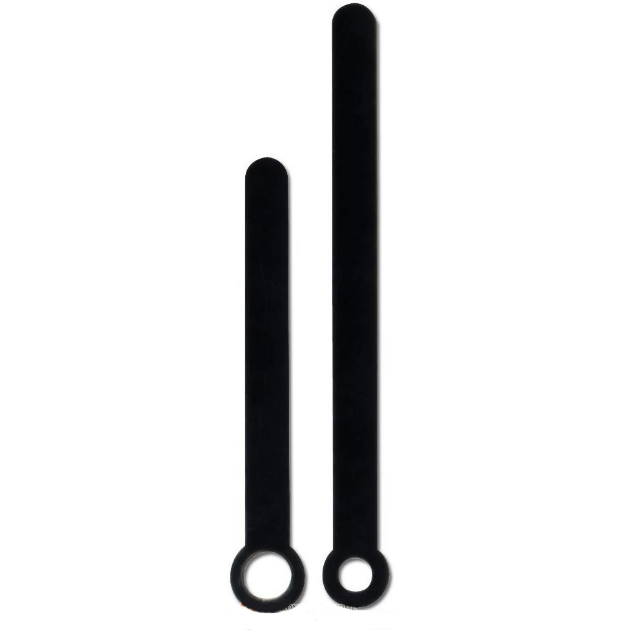  Пройди по коду, выполни секретное задание  Домашнее задание.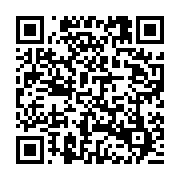 Дополнительные задания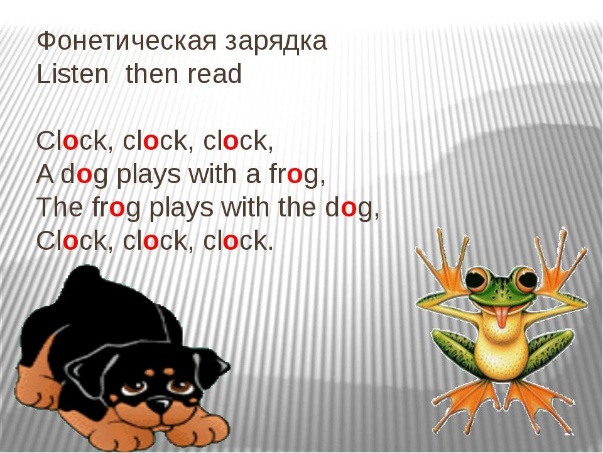 А давайте поиграем...1. Ребята, вставьте пропущенные буквы
2. Соотнесите время в цифрах, с выражениями
3. Прочитайте текст, замените цифры - словамиСписок источников:https://reader.lecta.rosuchebnik.ru/demo/8283-63https://www.yaklass.ru/p/english-language/24-klass/vocabulary-104181/holidays-291461/tv-b7803f1c-9223-4cdf-9ee2-4c196003e152Компетенции 4К: формирование и оценка на уроке, М. А. Пинская, А. М. Михайлова, 2019 годпредметАнглийский языкАнглийский язык3-4 класс/уровень владения языка A4Авторы УМККузовлев, Английский язык 4 классКузовлев, Английский язык 4 классТема учебного занятияWhat time is it?What time is it?Тип учебного занятияУрок рефлексияУрок рефлексияЦель занятияМотивация на изучение страноведческого материала по английскому языку, развитие коммуникативных компетенций на уроке, и применение грамматических и лексических структур по теме Время, в повседневной жизниМотивация на изучение страноведческого материала по английскому языку, развитие коммуникативных компетенций на уроке, и применение грамматических и лексических структур по теме Время, в повседневной жизниМотивация на изучение страноведческого материала по английскому языку, развитие коммуникативных компетенций на уроке, и применение грамматических и лексических структур по теме Время, в повседневной жизниМотивация на изучение страноведческого материала по английскому языку, развитие коммуникативных компетенций на уроке, и применение грамматических и лексических структур по теме Время, в повседневной жизниПланируемые образовательные результатыПланируемые образовательные результатыПланируемые образовательные результатыПланируемые образовательные результатыПланируемые образовательные результатыПредметныеМетапредметныеМетапредметныеЛичностныеЛичностныеАудирование:Практика слышать и понимать иноязычную речьЧтение:Читать и понимать прочитанную информациюГоворение:Использовать клише по теме Время, научить детей использовать в повседневной жизниПисьмо:Навыки орфографии, а также составление повествовательных и вопросительных предложений по образцуКоммуникативные:Умение организовать учебное сотрудничество в коллективе, с учителемРегулятивныеРазвитие ИКТ компетенций, умение оценивать собственные возможностиПознавательныеУмение строить логическое высказываниеКоммуникативные:Умение организовать учебное сотрудничество в коллективе, с учителемРегулятивныеРазвитие ИКТ компетенций, умение оценивать собственные возможностиПознавательныеУмение строить логическое высказываниеформировать ИКТ компетентность учащихсяформировать страноведческое понимание о стране, изучаемого языка, в сравнении с Россиейформировать ИКТ компетентность учащихсяформировать страноведческое понимание о стране, изучаемого языка, в сравнении с РоссиейТехнологии обучения ИКТ технологии, 4К технологии, сотрудничество, элементы проблемного обучения.ИКТ технологии, 4К технологии, сотрудничество, элементы проблемного обучения.ИКТ технологии, 4К технологии, сотрудничество, элементы проблемного обучения.ИКТ технологии, 4К технологии, сотрудничество, элементы проблемного обучения.Методы обученияПеревернутый класс, зональное обучение, элементы деятельностно-коммуникативного метода/смешанное обучениеПеревернутый класс, зональное обучение, элементы деятельностно-коммуникативного метода/смешанное обучениеПеревернутый класс, зональное обучение, элементы деятельностно-коммуникативного метода/смешанное обучениеПеревернутый класс, зональное обучение, элементы деятельностно-коммуникативного метода/смешанное обучениеСредства обученияКомпьютер/принтер/smart доскаКомпьютер/принтер/smart доскаКомпьютер/принтер/smart доскаКомпьютер/принтер/smart доскаНеобходимое аппаратное и программное обеспечениеWindows/android/notebook/officehttps://padlet.com/jane2320071/ks1xwb3g87kzdx3Windows/android/notebook/officehttps://padlet.com/jane2320071/ks1xwb3g87kzdx3Windows/android/notebook/officehttps://padlet.com/jane2320071/ks1xwb3g87kzdx3Windows/android/notebook/officehttps://padlet.com/jane2320071/ks1xwb3g87kzdx3Дидактические разработки Презентации power point/notebook или https://padlet.com, а также leafletsПрезентации power point/notebook или https://padlet.com, а также leafletsПрезентации power point/notebook или https://padlet.com, а также leafletsПрезентации power point/notebook или https://padlet.com, а также leafletsОрганизационная структура урокаОрганизационная структура урокаОрганизационная структура урокаОрганизационная структура урокаОрганизационная структура урокаЭтапы учебного занятияДеятельность учителяДеятельность обучающихсяДеятельность обучающихсяРазвиваемые УУДЭмоциональный вход в урок (песенка)Орг.моментМотивация к учебной деятельности 5 минGood day, my dear students! Добрый день, мои дорогие ребята! А давайте сегодня начнем урок с песенки, what time is it?Учитель включает песенку с интерактивной доски, после прослушивания задает вопрос: ребята о чем песенка? Молодцы! Ребята посмотрите у нас сегодня на уроке герой сказки Алиса в стране чудес, кролик! Он очень любил наблюдать за временем. Используется технология: перевернутый класс  Дети приветствуют учителя, слушают песенку и отвечают на вопрос учителя, тем самым эмоционально входят в урок. Ответы детей: Часы, время, цифры. (Ребята заранее подготовились к уроку, так как их домашнее задание было найти информацию о сказочных героях, у которых были часы) Дети повторяют песенку, отрабатывая лексику и фонетику. Дети приветствуют учителя, слушают песенку и отвечают на вопрос учителя, тем самым эмоционально входят в урок. Ответы детей: Часы, время, цифры. (Ребята заранее подготовились к уроку, так как их домашнее задание было найти информацию о сказочных героях, у которых были часы) Дети повторяют песенку, отрабатывая лексику и фонетику.Познавательные:Умение реагировать на речевые клишеРегулятивные:Использование речи для общенияКоммуникативные:Сотрудничество с учителем и одноклассникамиОсновной этап учебного занятия. Создание проблемной ситуации.Основной этап учебного занятия. Создание проблемной ситуации.Основной этап учебного занятия. Создание проблемной ситуации.Основной этап учебного занятия. Создание проблемной ситуации.Основной этап учебного занятия. Создание проблемной ситуации.Организация актуализации знаний учащихся и целеполагания 5 минУчитель предлагает детям отправиться в путешествие, в волшебную страну и познакомиться с героями сказки, а также узнать много нового и интересного.Учитель: Ребята готовы путешествовать? Технология challenge (вызов)Предлагает детям работать на уроке в парах, на столах приготовленные кейсы.Технология сотрудничество, кейс технологии.Каждый сверток содержит – кейс с заданиями. Всего 5 кейсов (в классе 10 человек)На каждое задание – свой тайминг.Дети реагируют на предложение учителя отправиться в путешествие, и соглашаются.  Следуют инструкции в кейсах.Дети реагируют на предложение учителя отправиться в путешествие, и соглашаются.  Следуют инструкции в кейсах.Познавательные УУД: проводить аналогии, выделяя лексику по данной темеЛичностные УУД: Совершенствовать знания по теме РождествоРегулятивные УУД: умение следовать инструкциям, и выполнять задания, договариваться в коллективеПредметные:Аудирование песенкиГоворение – использование лексики по страноведениюГотовность учащихся к мышлению и осмыслению информации.2 минУчитель задает вопрос детям, готовы ли они приступить к заданию.Ребята говорят о своей готовности к выполнению.Ребята говорят о своей готовности к выполнению.Регулятивные: умение разделиться по интересамКоммуникативные: работа в группахАктивация полученных ранее знаний, применение и поиск необходимой информацииАктивация полученных ранее знаний, применение и поиск необходимой информацииАктивация полученных ранее знаний, применение и поиск необходимой информацииАктивация полученных ранее знаний, применение и поиск необходимой информацииАктивация полученных ранее знаний, применение и поиск необходимой информацииАктивация лексики и грамматики по теме время/предлоги20 минРебятам предлагается выполнить задания по кейсам:1. Алиса в стране чудес (на листах с заданиями часы)2. Золушка3. Пиноккио4. Дональд Дак5. персонализированное задание Во время выполнения заданий, физминутка, тематическая, направленная на расслабление спины и глаз. Ребята приступают к выполнению заданий, учитель выступает в роли наблюдателя.Ребята приступают к выполнению заданий, учитель выступает в роли наблюдателя.Регулятивные УУД: использовать речь для регуляции своего действия;Познавательные УУД: осуществлять анализ информации;Коммуникативные УУД: ставить вопросы, обращаться за помощью, формулировать свои  затруднения.Самостоятельное применение полученных знанийСамостоятельное применение полученных знанийСамостоятельное применение полученных знанийСамостоятельное применение полученных знанийСамостоятельное применение полученных знанийСамоконтроль10 минКогда ребята выполняют задания, они представляют свои варианты для обсуждения с учителем, по мере завершения – итоговый пункт –конверт с мини проектом.  Волшебные часы с названиями частей дня (все части заранее приготовлены, детям их необходимо приклеить)Метод лингвистической карты/ментальной карты, проектная деятельность.Выполнение заданий для самоконтроля.Дети достают из конвертов задания, выполняя их.Выполнение заданий для самоконтроля.Дети достают из конвертов задания, выполняя их.Регулятивные:-Умение оцениватьправильностьвыполнения учебнойзадачи,собственныевозможности еёрешения;-РазвитиеИКТ-компетенции;-Умение организовывать учебное сотрудничествоЗаключительный этап3 минБлагодарность за урок. Учитель благодарит детей за выполненные задания, тем самым настраивая каждого на положительные эмоции. И предлагает детям из своих кейсов наклеить на дерево положительных эмоций – смайлы (предлагается три на выбор)В конце урока получают сертификаты в благодарность за урок.Учащиеся с большим интересом оценивают не только свою работу, но и атмосферу на уроке в целом.Учащиеся с большим интересом оценивают не только свою работу, но и атмосферу на уроке в целом.Регулятивные:Умение адекватно воспринимать оценку своей деятельности.Task 1 – 2 min grammarВставь пропущенные слова, обращая внимание на грамматические правила. У тебя всё получится!Прочитай  и вставь  подходящий глагол: am/ is/ have/ can/has/are.She_____ got a black cat.I ____ fine.A parrot ____ blue.They_____ from England.My brother ______ read well.Task 2 – 2 minНайди лишнее слово.Учитель: Do you know English words well? It’s time to find the odd word.FIVE , EIGHT ,  NINE   ,NIGHT  ,TWENTY  ELEVEN, FOUR, FREE, THREE, SEVEN                                                                              MORNING, DAYTIME, LUNСH, EVENING, NIGHT Task 3 Reading Task – 5 minПрочитай, ответь на вопросы.What’s the time? It’s a quarter to eight. Hurry up now, it’s very late.What’s the time? It’s a quarter to nine. That’s the bell, so stand in line.What’s the time? It’s half past ten. Fifteen minutes to go and then…It’s the bell for break and out to play. That’s my favourite time of day!What’s the time? It’s a quarter to one. We’re tired and hungry-it’s not much fun.What’s the time? It’s half past two. We’ve still got lots of work to do.What’s the time? It’s a quarter past three. Half an hour and then we are free.Time to go home now, time for tea. At last a bit of time for ME!What is his favourite time of day?What does he do at half past two?Task 4 Writing 5 minВставьте пропущенные буквы, впишите их на карточкеWh_t, w_en, wh_re  Ha_f, pa_t, l_st, afterno_n  Mo_ning, even_ng, Engl_sh  Lat_, bre_k, d_y  T_me, m_nute, n_ght, quart_rMagic Clock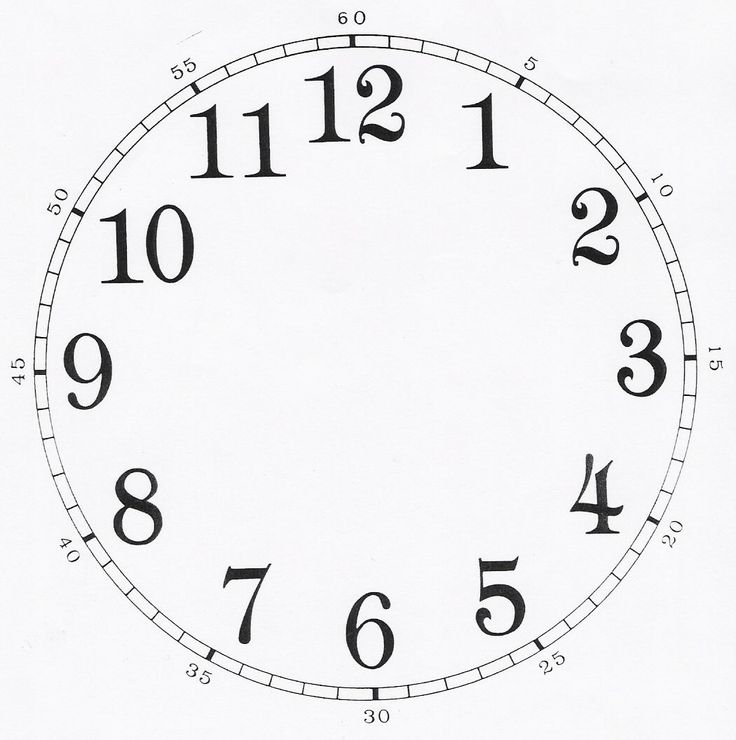 IN THE MORNINGIN THE DAYTIMEIN THE EVENINGAT NIGHTУКАЖИ НА ЧАСАХ СТРЕЛКАМИ - УТРОУКАЖИ НА ЧАСАХ СТРЕЛКАМИ – ДЕНЬУКАЖИ НА ЧАСАХ СТРЕЛКАМИ - ВЕЧЕРУКАЖИ НА ЧАСАХ СТРЕЛКАМИ - НОЧЬ